MORNING WORSHIP SERVICEJanuary 18, 2015Opening Song                                                                                  “I Saw the Light”                      Opening PrayerAnnouncementsWorship Hymns		“At the Cross” 139                                                                                                            “Shout to the Lord”	                                                                      “At Calvary” 138 	                                                                             “Majesty” 215                                                                              “My Tribute” (Chorus only) 153Offering/OffertorySpecial Music                                                                                                      	 Message                                                                           Bro. David Marchbanks	 Invitation          	“Without Him” 300
Closing PrayerNURSERY – available for children age 0 to KindergartenBecky YountHostesses for January	Ushers for JanuaryPam Daniel, Sheila Waggoner 	Mickey Stanford, Geary McManus,	Hugo Breithaupt, Joe Wilson		Immediate Need Prayer ListPray for the Chrisner Family.  Their home was destroyed by fire.  Pray for Connie Kahlstrom as she deals with health issuesPray for the lost in our community.Pray for unsaid needs. 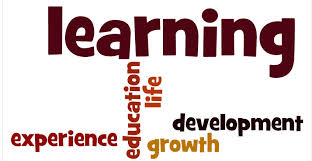 